Консультация для воспитателей «Игры и упражнения для детей младшего возраста в период адаптации» Когда мама впервые собирается отдать ребенка в детский сад, почти каждая представляет идеальную картину: ребенок машет маме ручкой и убегает играть с новыми игрушками и детьми. Иногда так и случается, но только до тех пор, пока ребенок не понимает, что остался без мамы. Цепляется за маму и умоляет ее не уходить, если уже умеет говорить, или же просто отчаянно плачет. Такое поведение ребенка является совершенно нормальным, природа не предусмотрела механизма адаптации ребенка в ситуации «остаться без мамы», тем более в том юном возрасте, в котором в нашей стране дети, обычно массово идут в ясли или сад. 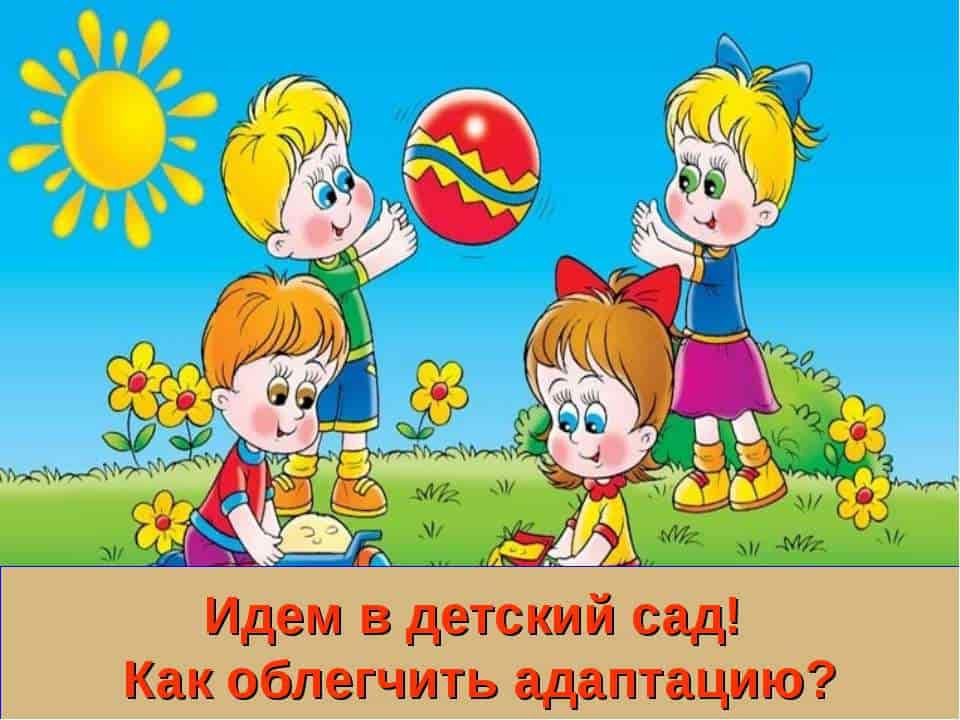 Ребенок переживает: «Как я без мамы? Не забудут ли меня здесь?».Привыкание дошкольника к детскому саду – процесс не простой, поскольку адаптивные возможности детского организма ограничены. Что в организме ребенка происходит при стрессе? В больших количествах выделяется адреналин. Это такой гормон, который командует организму драться, бежать, спасаться или просто орать! При активном расходовании адреналина по назначению его уровень в крови падает, организм успокаивается, последствия стресса для организма – минимальные. Если стрессовая ситуация раз за разом продолжается, а выхода двигательной активности нет, это может привести к ослаблению иммунитета и проблемам со здоровьем.Помочь ребенку снизить напряжение в этот период - это и есть наша задача. Чтобы снизить напряжение, необходимо переключить внимание малыша на деятельность, которая приносит ему удовольствие. В дошкольном возрасте – это, в первую очередь, игра! В момент физического и эмоционального напряжения именно игры помогут «выплеснуть» негативную энергию приемлемым способом.«Язык» игр понятен и доступен любому ребенку. Поэтому сгладить период адаптации малыша, впервые пришедшего в детский сад, поможет правильно организованная игровая деятельность, направленная на формирование эмоциональных контактов «ребенок – взрослый», «ребенок – ребенок», включающей игры и упражнения.Основная задача игр в этот период формирование эмоционального контакта, доверия детей к взрослому, а так  же сплочение детского коллектива. Ребенок должен увидеть в воспитателе доброго, всегда готового прийти на помощь, человека (как мама) и интересного партнера в игре. Эмоциональное общение возникает на основе совместных действий, сопровождаемых улыбкой, ласковой интонацией, проявлением заботы к каждому малышу.Преимущества игры перед другими средствами:- позволяет маленькому ребенку ощутить себя «всемогущим»;- помогает познавать окружающий мир, развивать самоуважение;- развивает искусство общения; - помогает управлять своими чувствами;- дает возможность переживать массу эмоций.Важно, что традиционная игра вносит много нового во взаимоотношения между детьми и взрослыми, побуждает их к сотрудничеству, благоприятно сказывается на психической и эмоциональных сферах тех и других.Игра «Разговор с игрушкой» помогает ребенку выразить свое эмоциональное состояние, переживания по поводу пребывания в детском саду. Игрушка, которая одета на руку воспитателя разговаривает с ребенком, задает ему разные вопросы. Ребенок расслабляется и становится спокойнее.Можно предложить ребенку игру «Кто в кулачке?»Воспитатель раскрывает кисти рук и шевелит пальцами. Затем плотно сжимает кулаки таким образом, чтобы большие пальцы оказались внутри. Читает стишок и вместе с ребенком выполняет движения.Кто залез ко мне в кулачок? Это, может быть, сверчок? (Сжать пальцы в кулак.) Ну-ка, ну-ка, вылезай! Это пальчик? Ай-ай-ай! (Выставить вперед большой палец.)Для развития навыков общения и установления контакта ребенка и взрослого, я провожу игру «Иди ко мне».Отхожу от ребенка на несколько шагов и маню его к себе ласково: «Иди ко мне, моя хорошая!» Ребенок подходит,я его обнимаю и говорю: «Пришла ко мне моя хорошая,Ирочка,моя любимая!"А в группе, в это время начинается зарядка. Не простая, а музыкальная, с зайкой Стешкой. Пусть некоторые дети первое время просто наблюдают за происходящим, и ничего не делают, но со временем они включаются в процесс. Детям очень нравится делать зарядку.Для того чтобы дети чувствовали себя спокойно и комфортно, они должны знать друг друга по имени, и в первую очередь нас – взрослых. Так ребенку проще обращаться за помощью к нам и проще начать игру между собой. Для знакомства подходит такая игра как «Мячик покатился». Воспитатель и дети садятся в круг на полу. Воспитатель катит мяч одному из детей со словами: «Мячик покатился (к Максиму)». Максим ловит мяч и катит его кому-нибудь из детей со словами: «Мячик покатился (имя ребёнка)». Увеличить число детей с легкой степенью адаптации мне помогает экспериментальная деятельность. Она развивает тактильное восприятие, наблюдательность, обогащает сенсорный опыт, стимулирует познавательную активность.Игра «Что нам подскажут пальчики».На тарелку кладу природные материалы — шишку, каштан, камушек, косточку от персика. Рассматриваем, трогаем, описываем их. Затем предлагаю ребенку закрыть глаза, протянуть ладошку, отгадать, какой предмет лежит на ней.Развеселить плачущего ребенка, успокоить слишком расшалившегося, переключить внимание мне помогает Забава с «глазком».Даю ребенку листок картона с вырезанной посередине дырочкой. Прогуливаясь по группе или участку, можно исследовать все, что угодно.Ребенок приходит в детский сад и отгораживается от других детей и от незнакомых взрослых. И для преодоления таких защитных барьеров ребенка мы используем игры с кистями рук.Ход игры: Взрослый выполняет движения и просит ребенка их повторить: отпускает пальцы вниз и шевелит ими – это «струи дождя». Складывает пальцы каждой руки колечком и прикладывает к глазам, изображая бинокль. Стучит кулаком о кулак, хлопает в ладоши.Игры подбираем таким образом, чтобы они помогали расслабиться рассерженному агрессивному ребенку, и в то же время ободряли робкого.Например, можно поиграть с ребенком в «Мяч».Ребенок изображает мяч, прыгает на месте, а воспитатель, положив на его голову ладонь, приговаривает: «Друг веселый, мячик мой. Всюду, всюду он со мной! Раз, два, три, четыре, пять. Хорошо мне с ним играть!» После этого «мячик» убегает, а взрослый ловит его. Дети уже нам доверяют, и в этот период  начинаем закладывать основы общения ребенка с взрослыми и сверстниками одновременно. То есть, организуем игры малыми группами и целой группой. Чтобы научить детей взаимодействовать, создать положительный эмоциональный климата в группе, я предлагаю поиграть в«Поезд». Дети встают в колонну друг за другом, держась за одежду впереди стоящего, двигаются в разных направлениях, останавливаются по команде.Игра «Солнышко и дождик» улучшает психофизическое самочувствие малышей посредством радостных, эмоциональных переживаний;Дети присаживаются на корточки позади стульев, и смотрят в «окошко»(в отверстие спинки стула). Воспитатель говорит: «На небе солнышко! Можно идти гулять». Дети бегают по всей площадке. По сигналу: «Дождик!» - бегут на свои места и присаживаются за стульями.Так же игры «Вот сидит лохматый пес…», «У медведя во бору…», «Совушка» и т. д.Хотелось бы сказать о упражнении “Дышим животиком”. Это упражнение несет успокоительный эффект.Это упражнение делается лёжа или сидя. Предлагаем детям положить ладонь на живот и почувствовать, как живот поднимается и опускается.Особое внимание уделяем играм, направленным на формирование навыка выражать негативные эмоции приемлемым способом. Таковой является игра«Храбрые лягушата».Дети превращаются в лягушат. У каждого храброго лягушонка есть лист. Лягушата сидят на солнышке, разговаривают. Увидев птицу, комкают свои листочки и бросают их в птицу. А если взять лист бумаги, разорвать его на много мелких кусочков и подбросить вверх, то получится веселый салют. Результат салюта собираем в корзинку.Игры на сплочение коллектива также занимают особое место в адаптационный период.Игра «Передай колокольчик».Формирует у детей предпосылки к общению, учит обращаться друг к другу по имени.Дети стоят полукругом. В центре стоит воспитатель с колокольчиком в руках: «Тот, кого я позову, будет звонить в колокольчик». «Рита, иди возьми колокольчик». Девочка звонит в колокольчик и зовет кого-то из детей. Так же всем известная игра «Каравай».Так же сплачиванию коллектива способствуют и сюжетно-ролевые игры. «Магазин», «Парикмахерская», «Кафе», «Поезд» и т. д.Дети эмоционально раскрепощаются в подвижных играх-забавах«Мы топаем ногами».Воспитатель вместе с детьми становятся в круг и произносят текст.Мы топаем ногами, Мы хлопаем руками, Киваем головой Мы руки поднимаем, Мы руки опускаем, Мы руки подаем. (Дети берутся за руки, образуя круг) Мы бегаем кругом.Детям в детском саду не хватает тактильного контакта, поэтому детям нравятся такие игры как  «Пускание мыльных пузырей». Пускаю мыльные пузыри, дети их ловят.Потом предлагаю детям самим превратиться в мыльные пузыри и полетать под музыку. А затем говорю: «Ну-ка, пузыри,собирайтесь в баночку».Детки подбегают ко мне и прижимаются близко- близко друг к другу, как в «тесной баночке».Игра «Карусель»- нужно встать в кружок и выполнять движения по тексту:Еле-еле, еле-елеЗавертелись карусели, (дети вместе с педагогом идут медленно по кругу)А потом, потом, потом (постепенно ускоряясь, бегут по кругу)Все бегом, бегом, бегом!Тише, тише, не спешите, (затем замедляют бег)Карусель остановите, (переходят на шаг)Раз, два. Раз, два. (приседают)Вот и кончилась игра!Можно подвести итого:Требования к играм, проводимым в адаптационный период: - они должны быть фронтальными, чтобы ни один ребенок не чувствовал себя обделенным вниманием; - не должны быть слишком длительными (лучше играть с детьми по нескольку раз вдень, но понемногу, но должны систематически повторяться; - использование музыки, танцевальных движений и рисования помогает снять эмоциональное напряжение у детей, переключить внимание, снизить возбудимость, настроить на позитивный лад; - инициатором игры выступает взрослый, который проявляет большую заинтересованность, контролирует полностью ее ход и создает приятную комфортную атмосферу; - не стоит настаивать на активном участии всех детей. На первых порах уместно позволить некоторым детям просто понаблюдать за происходящим. Периодически можно приглашать родителей для участие в таких игровых действиях.Необходимое условие успешной адаптации – согласованность действий родителей и воспитателей. Идеально установить контакт с родителями еще до поступления в детский сад и дать им рекомендации, как подготовить ребенка к поступлению в детский сад. Но встреча происходит, когда ребенок непосредственно поступает в ДОО. Поэтому важно давать рекомендации родителям, как помочь ребенку в период адаптации.Родители, отдавая ребенка в детский сад, испытывают тревогу за его судьбу. Поэтому задача воспитателя – успокоить прежде всего взрослых: выйти навстречу к родителям, назвать свое имя, отчество, пригласить их осмотреть групповые помещения, показать шкафчик, кровать, рассказать, чем ребенок будет заниматься, познакомить с режимом дня, вместе обсудить, как облегчить период адаптации, выяснить как можно больше об особенностях и привычках ребенка (анкета).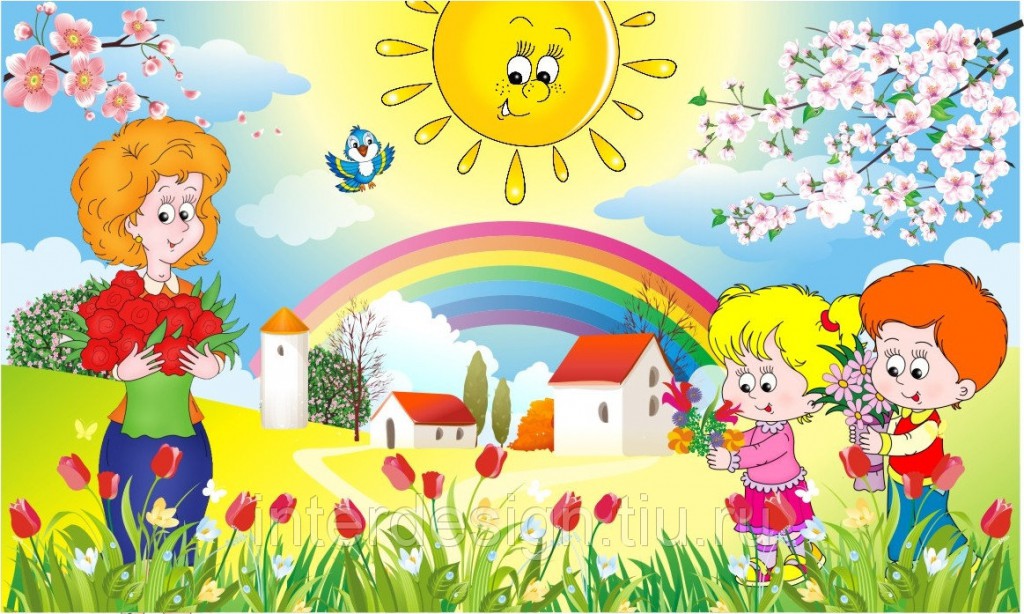 